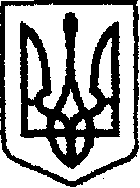 У К Р А Ї Н Ачернігівська обласна державна адміністраціяУПРАВЛІННЯ  КАПІТАЛЬНОГО БУДІВНИЦТВАН А К А ЗПро  створення приймальної комісіїУ зв’язку з виробничою необхідністю та для прийняття робіт з поточного середнього ремонту, наказую:Створити комісію для прийняття робіт з поточного середнього ремонту автомобільної дороги загального користування місцевого значення О251803 Велике Устя – Бутівка на ділянці км 0+000 – км 5+100,(окремими ділянками).Залучити до складу комісії:Затвердити склад  комісії згідно з додатком. Контроль за виконанням наказу залишаю за собою.Складкомісії для прийняття робіт з поточного середнього ремонту автомобільної дороги загального користування місцевого значення О251803 Велике Устя –Бутівка на ділянці км 0+000 – км 5+100,(окремими ділянками).Голова комісії:Члени комісії:«22»07  2019м. Чернігів№272Штирхуна В.М.Директора ПрАТ «ШРБУ №82»Козлова М.П.Головного інженера проекту ВТФ ДП «Чернігівський облавтодор»НачальникА.ТИШИНАДодаток Наказ начальника Управління капітального будівництва обласної державної адміністрації від 22.07.2019 №272Карпенко В.М.Провідний інженер сектору розгляду звернення громадян Штирхун В.М.ДиректорПрАТ «ШРБУ №82»Козлов М.П.Головний  інженер проектуВТФ ДП «Чернігівський облавтодор»Гордієнко В.П.Спеціаліст по веденню технічного нагляду УКБ Чернігівської ОДАЗавідувач сектора розвитку мережі автомобільних доріг І.СЕРГІЄНКО 